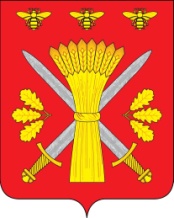 РОССИЙСКАЯ ФЕДЕРАЦИЯОРЛОВСКАЯ ОБЛАСТЬТРОСНЯНСКИЙ РАЙОННЫЙ СОВЕТ НАРОДНЫХ ДЕПУТАТОВРЕШЕНИЕ19  мая 2011 года                                                                                           № 21О назначении Главы администрацииТроснянского района	Троснянский районный Совет народных депутатов РЕШИЛ:	1. Признать победителем конкурса на должность Главы администрации Троснянского района Насонова Александра Ивановича.	2. Назначить на должность Главы администрации Троснянского района Насонова А.И.	3. Председателю районного Совета народных депутатов Быкову В. И. на основании 	настоящего решения заключить контракт с  Насоновым А.И.  в трёхдневный срок.	4. Решение вступает в силу со дня его принятия и  подлежит и опубликованию в газете «Сельские зори».Председатель районного                                                                    Глава районаСовета народных депутатов                                                                                         В. И. Быков                                                              В. И. Быков